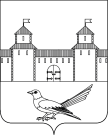 от 10.10.2014 года  №356-п Об установке дорожных знаков	В целях решения вопроса обеспечения безопасности дорожного движения  и создания безаварийных условий движения автотранспорта, в соответствии с Конституцией Российской Федерации, Федеральным Законом  от 06.10.2003г. № 131-ФЗ  «Об общих принципах организации местного самоуправления в Российской Федерации», на основании части 4 статьи 6 Федерального Закона от 10.12.1995г. № 196-ФЗ «О безопасности дорожного движения», статьями 31, 34 Устава муниципального образования город Сорочинск Оренбургской области, администрация города Сорочинска Оренбургской области постановляет:Установить дорожные знаки 5.21 «Жилая зона» по Б. Нефтяников г. Сорочинска в районе домов № 7;Установить дорожные знаки  5.21 «Жилая зона» во 2 мкр-оне г. Сорочинска в районе дома № 30 и дома № 10;Установить дорожные знаки 5.21 «Жилая зона» по ул. Ташлинская в г. Сорочинске в районе дома № 23 2-микрорайона;Установить дорожные знаки 3.4 «Движение грузовых автомобилей запрещено» по ул. Орджоникидзе в г. Сорочинске в районе дома № 57А, 84;2. Директору МУП «Санитарная очистка» Хорохорину С.Ю. на основании заключенного между администрацией города Сорочинска и муниципальным унитарным предприятием «Санитарная очистка» муниципального контракта № 0153300002613000071-0146483-01 на выполнение работ, оказание услуг от 17 декабря 2013г., принять все меры по установке дорожных знаков  в соответствии с требованиями ГОСТ Р 52289-2004 «Технические средства организации дорожного движения. Правила применения» и ГОСТ Р 52290-2004. 3. Контроль за исполнением настоящего постановления оставляю за собой.4. Настоящее постановление  вступает в силу с момента официального опубликования.Исполняющий обязанностиглавы администрации города Сорочинсказаместитель главы администрациигорода Сорочинска 		                       				                 	А.А. БогдановРазослано: в дело, прокуратуре, отделу ЖКХ, благоустройства, дорожного и транспортного хозяйства, Богданову А.А., ГИБДД, МУП «Санитарная очистка».Схема установки знаков 3.4 «Движение грузовых автомобилей запрещено»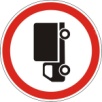 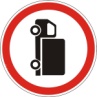 Схема установки знаков 5.21 «Жилая Зона»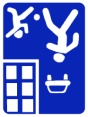 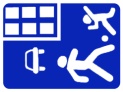 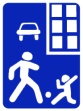 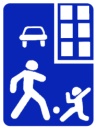 Администрация города Сорочинска Оренбургской областиПОСТАНОВЛЕНИЕ 